О   проведении мероприятийпо празднованию Дня городаАлатыря, посвященного 470-летию со дня его основания    	В целях сохранения исторического, культурного и духовного наследия города Алатыря, воспитания у населения любви к родному городу, в соответствии со ст.7 Устава города Алатыря Чувашской Республики администрация города Алатыря Чувашской Республикип о с т а н о в л я е т:1. Организовать подготовку и проведение мероприятий по празднованию 6,7 августа 2022 года Дня города Алатыря, посвященного 470-летию со дня его основания.2. Утвердить состав Оргкомитета по подготовке и проведению мероприятий по празднованию Дня города Алатыря, посвященного 470-летию со дня его основания (Приложение).3. Контроль за выполнением настоящего постановления оставляю за собой. Глава администрации                                                                           Д.В. Трифоновисп. Кандрашин В.А.тел.2-03-06                                                                                                  Приложение                                                                                       к постановлению администрации                                                                                              города Алатыря Чувашской Республики                                                                                          №     129      от  «  14  » марта  2022 г.    О Р Г К О М И Т Е Т              по подготовке и проведению мероприятий по празднованию Дня города Алатыря, посвященного 470-летию со дня его основания   *-  по согласованию                  Ч`ваш РеспубликиУлат`р хула АДМИНИСТРАЦИЙЕЙЫШАНУ«  14  » марта 2022 г. № 129Улат`р хули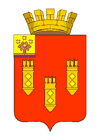 ЧУВАШСКАЯ РЕСПУБЛИКААДМИНИСТРАЦИЯ города Алатыря ПОСТАНОВЛЕНИЕ              «  14 » марта 2022 г. № 129г. АлатырьТрифонов Д.В.- глава администрации города Алатыря, председатель оргкомитета;Афанасьев А.Н.- заместитель председателя Собрания депутатов города Алатыря седьмого созыва, заместитель председателя оргкомитета;Марунина Н.В.- первый заместитель главы администрации по экономике и финансам - начальник отдела экономики администрации города Алатыря;Ермолаева Е.А.- заместитель главы администрации по социальным вопросам - начальник отдела образования и молодёжной политики администрации города Алатыря;Колов К.И.- заместитель главы администрации - начальник отдела архитектуры, градостроительства, транспорта, природопользования и жилищно - коммунального хозяйства администрации города Алатыря;Васягина Е.Е.- управляющий делами - начальник отдела организационно – контрольной и кадровой работы администрации города Алатыря;Кандрашин В.А.- начальник отдела культуры, по делам национальностей, туризма и архивного дела администрации города Алатыря;Паршин В.А.- заведующий сектором физической культуры и спорта отдела образования и молодёжной политики администрации города Алатыря; Ермилов Н.Б.- начальник отдела специальных программ, гражданской обороны и чрезвычайных ситуаций администрации города Алатыря;Горбатов А. И.- заместитель начальника отдела архитектуры, градостроительства, транспорта, природопользования и жилищно - коммунального хозяйства администрации города Алатыря;Блинов А. В.- заместитель начальника отдела архитектуры, градостроительства, транспорта, природопользования и жилищно - коммунального хозяйства администрации города Алатыря;Суханов Е.А. - директор МАУ «Алатырский городской Дворец культуры»;Набокин А.Н.- директор АУ «АГПКиО»;Чемаева Е.В.- директор МБУК «АЦБС»;Епископ Алатырский и Порецкий Феодор (Белков) - Алатырская епархия Русской Православной Церкви *;Калашникова Е.С.- главный редактор АУ «Редакция газеты «Алатырские вести»  Мининформполитики Чувашии *;                                  издательский ииииизиздательский дом»*Мининформполитики Чувашии;Белоглазов В.Ф.- директор МУП «АГЭС»;Комарова Л.А.- директор МУП «Алатырьторгсервис»;Фомин А.В.- начальник МО МВД РФ «Алатырский» *;Кедяров С.Н.- начальник 17 ПСЧ 9 ПСО ФПС ГПС Главного управления МЧС России по Чувашской Республике-Чувашии *;Ежова Т.Б.- председатель ОО «Центр русской культуры Чувашской Республики» *;Республики»*Карпов А.В.- директор АОУДО «Физкультурно-спортивный комплекс», депутат Собрания депутатов города Алатыря седьмого созыва;Клементьева М.В.  - директор МБОУ «Средняя общеобразовательная школа №3» г. Алатырь, депутат Собрания депутатов города Алатыря седьмого созыва;Блашенкова Т.И.- председатель ТОС «Западный» *;Кармызова К.В.- председатель ТОС «Стрелка» *;Рябова Н.А.- председатель ТОС «Северо-Восточный» *;Алипова Н.А.- председатель ТОС «Северо- Западный» *;Илюшина Л. А. - председатель ТОС «Железнодорожник» *;Инякина В. А. - председатель городского Совета ветеранов (пенсионеров) войны и труда, Вооруженных Сил и правоохранительных органов *ДолжностьФИОПодписьДатаПервый заместитель главы администрации по экономике и финансам - начальник отдела экономикиМарунинаНаталья ВасильевнаЗаместитель главы администрации по социальным вопросам - начальник отдела образования и молодёжной политикиЕрмолаеваЕлена АлексеевнаЗаместитель главы администрации города Алатыря - начальник отдела архитектуры, градостроительства, транспорта, природопользования и ЖКХКолов Кирилл ИгоревичНачальник правового отдела администрации города АлатыряТрифоноваИринаНиколаевна